Иностранный языкГруппа 310.03.2023Выполненные задания высылаем на электронную почту kan@apt29.ru Выполнить упражнения 11.1-11.5 письменно в тетради.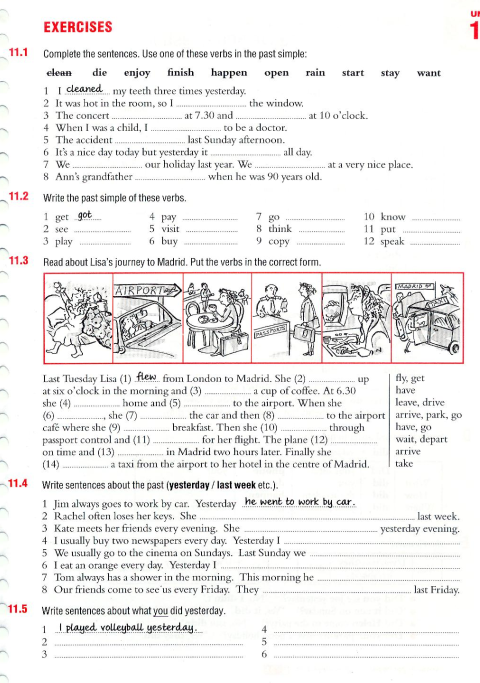 